§5010-A.  Coverage of the disabledAn issuer offering coverage under a Medicare supplement policy in this State shall offer coverage under its standardized plans to all individuals, regardless of age, who are entitled to Medicare benefits due to disability.  An issuer shall offer such coverage during an individual's open enrollment period under any of the policies offered by the issuer to persons eligible for Medicare benefits due to age.  An issuer shall also offer standardized Medicare Supplement Plan A to persons entitled to Medicare benefits due to disability during the guaranteed issue period as set forth in section 5012.  An individual who is entitled to Medicare benefits due to disability must be provided continuity of coverage in accordance with section 5002‑B.  Issuers shall give notice of Medicare supplement coverage to individuals enrolled in Medicare in advertising of Medicare supplement policies intended for use in this State.  By January 1, 1994, the superintendent shall establish rules to ensure that the notice of the availability of coverage for the disabled is sufficiently advertised.  [PL 2003, c. 157, §2 (AMD).]SECTION HISTORYPL 1993, c. 304, §1 (NEW). PL 1993, c. 547, §5 (AMD). PL 2003, c. 157, §2 (AMD). The State of Maine claims a copyright in its codified statutes. If you intend to republish this material, we require that you include the following disclaimer in your publication:All copyrights and other rights to statutory text are reserved by the State of Maine. The text included in this publication reflects changes made through the First Regular and First Special Session of the 131st Maine Legislature and is current through November 1. 2023
                    . The text is subject to change without notice. It is a version that has not been officially certified by the Secretary of State. Refer to the Maine Revised Statutes Annotated and supplements for certified text.
                The Office of the Revisor of Statutes also requests that you send us one copy of any statutory publication you may produce. Our goal is not to restrict publishing activity, but to keep track of who is publishing what, to identify any needless duplication and to preserve the State's copyright rights.PLEASE NOTE: The Revisor's Office cannot perform research for or provide legal advice or interpretation of Maine law to the public. If you need legal assistance, please contact a qualified attorney.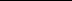 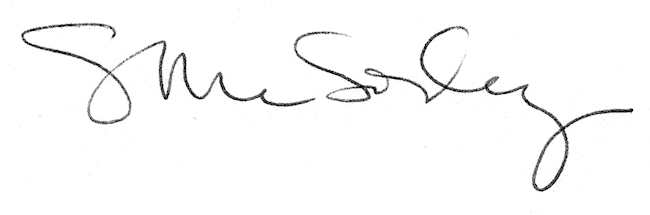 